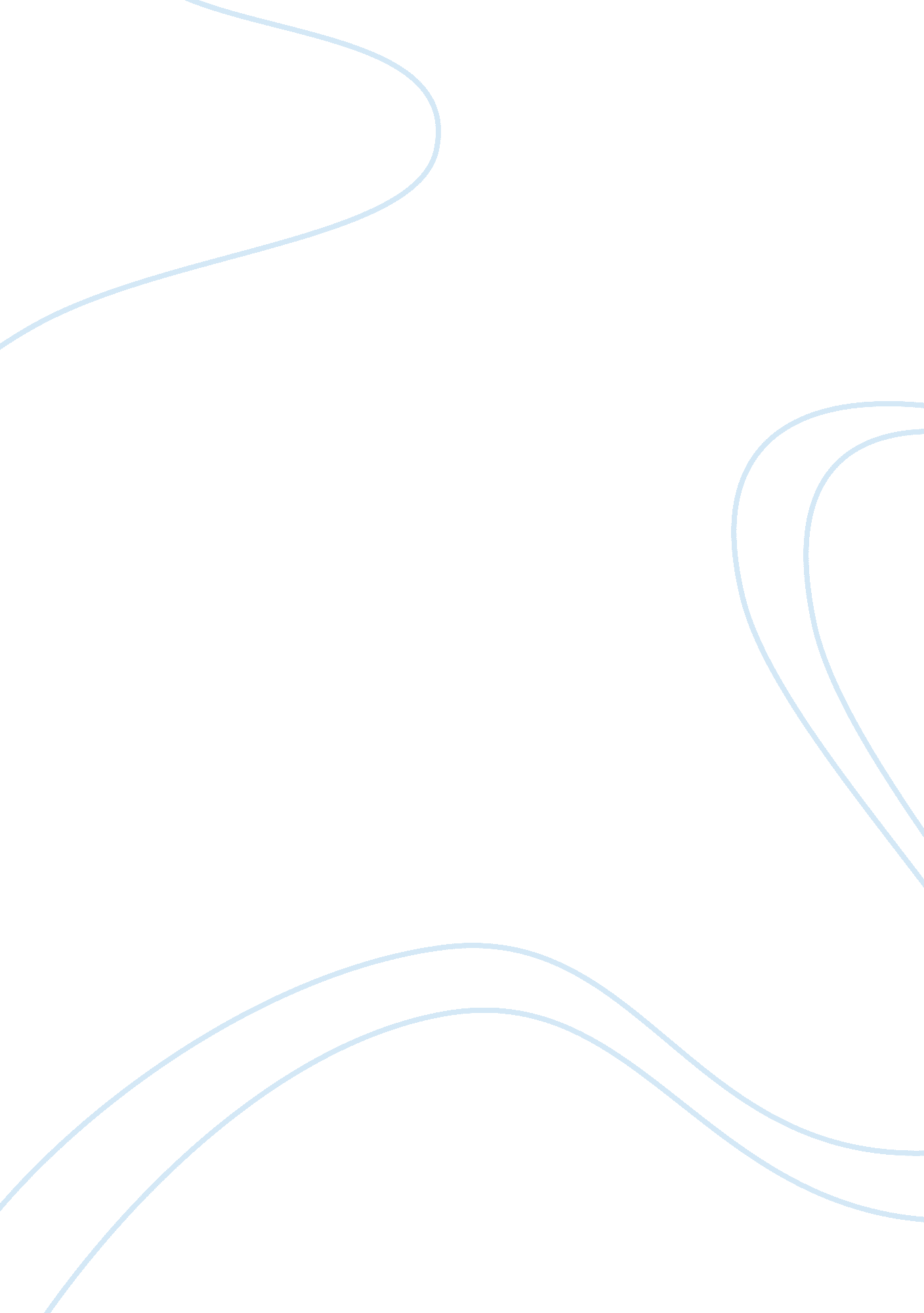 Theo 3Religion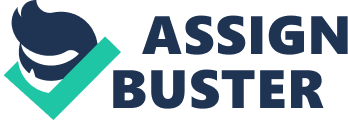 Abrahamic Covenant Abrahamic covenant that “ all the families of the earth be blessed” (Genesis 12: 3) is in harmony with the original purpose of God as revealed to Adam and Eve to fill the earth with their perfect offspring (Geneses 1: 28). Since Adam and Eve disobeyed God, the purpose of filling the earth with perfect mankind will not remain unfulfilled that tend God to make covenants such as the Abrahamic covenant. Furthermore, God stated that His covenant would be an everlasting covenant (Genesis 17: 7) which gives us the idea that His covenant is unconditional, which means whether Abraham’s offspring will act against God’s will, still, God will fulfill his promise of fulfilling the earth with perfect human. 
Covenantalist John Murray stated, as noted in The Master’s Seminary Journal, by Keith H. Essex, in an article “ The Abrahamic Covenant” that “ the redemptive grace of God …is the unfolding of the Abrahamic covenant”(191, 192). His remark is in harmony with the bible’s New Testament revelation that the fulfillment of Abrahamic covenant will be made possible by the redeeming power of Jesus Christ ransom sacrifice, wherein people of all races, that are repentant of their sins, are entitled for forgiveness and in the future blessings of attaining the value of redemption, which is attaining the perfect life on earth under Christ Kingdom rule. 
Works Cited 
Essex, Keith H. “ The Abrahamic Covenant”. The Master’s Seminary Journal, 02 Oct. 1999. Web. 20 Sept. 2011. King James Version of the Holy Bible. Web. 20 Sept. 2011. King James Version of the Holy Bible. Web. 20 Sept. 2011. King James Version of the Holy Bible. Web. 20 Sept. 2011. 